План-схема района расположения ОУ,пути движения транспортных средств и воспитанников 3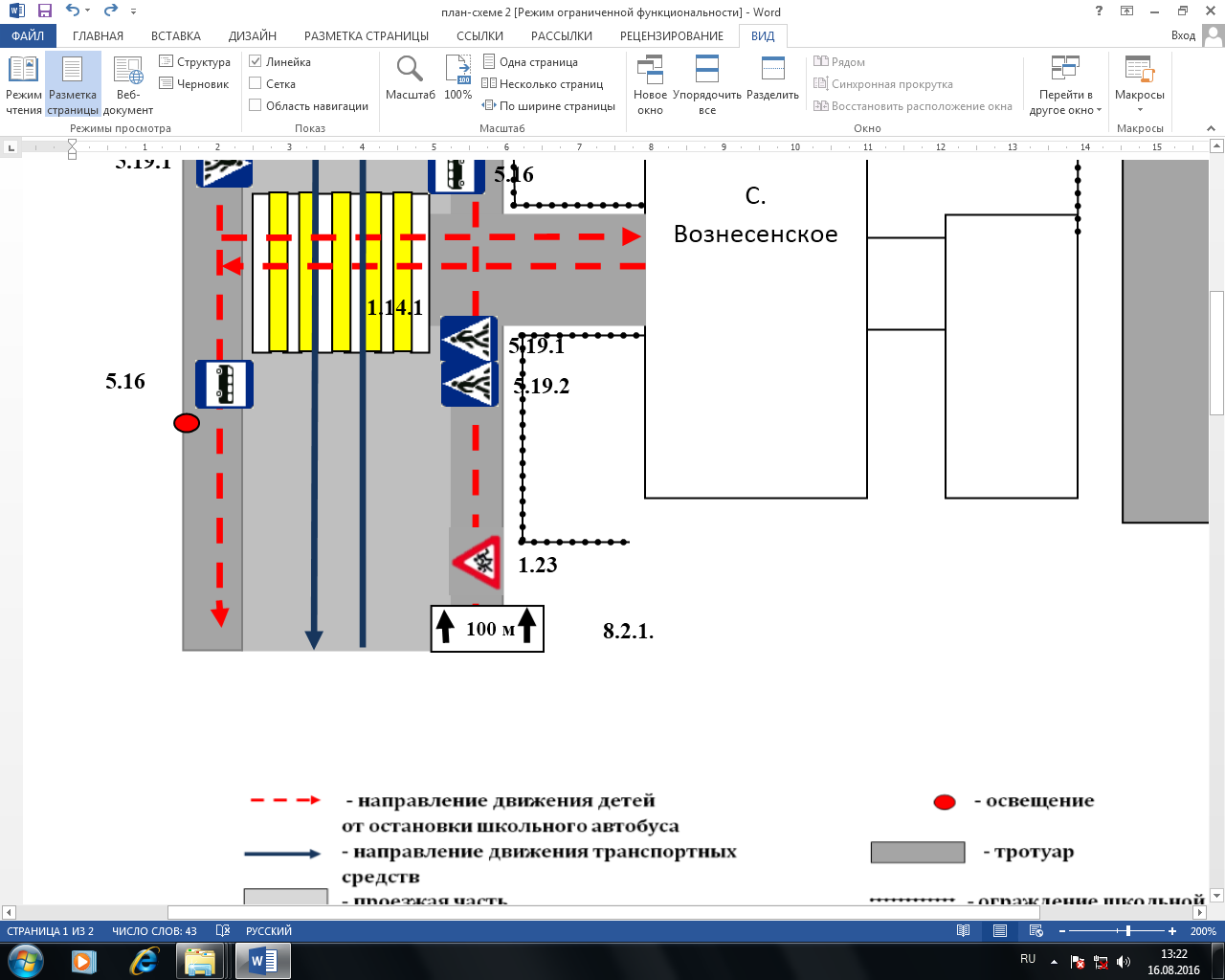 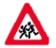 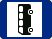 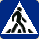 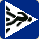 